PREDLOGNa osnovu člana 7 stav 8, člana 10 stav 7, člana 11 stav 2, člana 12 stav 5, člana 13 stav 7 i člana 14 stav 5 Zakona o oznakama porijekla, geografskim oznakama i oznakama garantovano tradicionalnih specijaliteta poljoprivrednih i prehrambenih proizvoda (“Službeni list CG”, broj 18/11), Ministarstvo poljoprivrede i ruralnog razvoja, donijelo jePRAVILNIK O NAČINU REGISTROVANJA OZNAKE PORIJEKLA I GEOGRAFSKE OZNAKE POLJOPRIVREDNIH I PREHRAMBENIH PROIZVODA*PredmetČlan 1           Ovim pravilnikom propisuje se bliži sadržaj i način podnošenja zahtjeva za registrovanje oznake porijekla ili geografske oznake, način podnošenja prigovora, sadržaj, oblik i način vodjenja registra oznake porijekla ili registra geografske oznake(u daljem tekstu: Registar), sadržaj zahtjeva za upis u Evidenciju korisnika registrovanih oznaka porijekla i Evidenciju korisnika registrovanih geografskih oznaka, sadžaj i način vođenja evidencije, postupak upisa i brisanja iz evidencije, način podnošenja zahtjeva za izmjenu specifikacije proizvoda, kao i oblik i sadržaj zahtjeva za ukidanje rješenja o registrovanju oznake porijekla ili geografske oznake.Zahtjev za registrovanje oznake porijekla i geografske oznakeČlan 2             Zahtjev za registrovanje oznake porijekla i geografske oznake podnosi se u pisanoj i elektronskoj formi na Obrascu 1 koji je sastavni dio ovog Pravilnika.Prigovor na zahtjev za registracijuČlan 3             Prigovor na zahtjev za registraciju podnosi se na Obrascu 2 koji je sastavni dio ovog Pravilnika.Registar oznaka porijekla i Registar geografskih oznakaČlan 4             Registar oznaka porijekla i Registar geografskih oznaka sadrži sljedeće podatke:registrovani naziv proizvoda;kategoriju proizvoda;      -     broj »Službenog lista Crne Gore« u kojem je objavljen naziv registrovane oznake porijekla ili geografske oznake; inaziv udruženja koje je podnijelo zahtjev za upis.            Registar se vodi u elektronskoj formi.Evidencija korisnika registrovanih oznaka porijekla ili geografskih oznakaČlan 5          Zahtjev za upis u evidenciju korisnika registrovanih oznaka porijekla ili geografskih oznaka podnosi se na Obrascu 3 koji je sastavni dio ovog Pravilnika.         Evidencija korisnika registrovanih oznaka porijekla ili geografskih oznaka sadrži sljedeće podatke:o korisniku oznake (naziv i sjedište, odnosno ime i adresu); naziv grupe proizvođača ili prerađivača;registrovanu oznaku i naziv proizvoda;datum prijema zahtjeva;broj sertifikata;datum upisa u evidenciju korisnika registrovanih oznaka porijekla ili geografskih oznaka;naziv i adresa sertifikacionog tijela koje sprovodi potvrđivanje u skladu sa specifikacijom proizvoda;godišnjoj proizvodnji.Izmjena specifikacije proizvodaČlan 6          Izmjena specifikacije proizvoda vrši se na osnovu podnijetog zahtjeva.          Zahtjev za izmjenu specifikacije proizvoda podnosi se na Obrascu 4 koji je sastavni dio ovog Pravilnika.          Manjom izmjenom specifikacije ne smatraju se izmjene koje se odnose na:– bitna svojstva proizvoda;– vezu između proizvoda i geografskog područja;– promjenu naziva proizvoda ili bilo kojeg dijela naziva proizvoda;– određeno (definisano) geografsko područje;– povećanje ograničenja trgovine poljoprivrednih ili prehrambenih proizvoda ili njihovih sirovina.           Zahtjev iz stava 1 ovog člana podnosi se u pisanoj i elektronskoj formi.Ukidanje rješenja o registraciji oznake porijekla ili geografske oznakeČlan 7           Zahtjev za ukidanje rješenja o registraciji oznake porijekla ili geografske oznake podnosi se na Obrascu 5 koji je sastavni dio ovog Pravilnika.2           Zahtjev iz stava 1 ovoga člana podnosi se u pisanoj i elektronskoj formi.           Zahtjev iz stava 1 ovoga člana podnosi se ako u roku od sedam godina nijedan proizvod koji je zastićen oznakom porijekla ili geografskom oznakom nije stavljen na tržište.Stupanje na snaguČlan 8          Ovaj pravilnik stupa na snagu osmog dana od dana objavljivanja u “Službenom listu Crne Gore”.Broj:  320-480/14-2 Podgorica 24.06. 2014. godine*U ovaj pravilnik prenesen je čl. 1, 4, 5, 6, 7, 8, 9, 10, 13, 15, 16 i 17 Uredbe komisije (EZ) broj 1898/2006 od 14. decembra 2006. koja uređuju pravila za sprovođenje Uredbe Vijeća (EZ) broj 510/2006 o zaštiti geografskih oznaka i oznaka porijekla poljoprivrednih i prehrambenih proizvoda.                                                                                                                                        MINISTARProf. dr Petar Ivanović3OBRAZAC 1        Ministarstvo poljoprivrede i ruralnog razvoja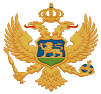 ZAHTJEV ZA REGISTRACIJU OZNAKE PORIJEKLA/GEOGRAFSKE OZNAKEPrilozi uz zahtjev:-Kopija dokaza o registraciji grupe iz CRPS-a-Punomoćje (ako grupu zastupa ovlašćeni zastupnik ili punomoćnik , ovjerenu od notara)-Specifikacija proizvoda-Jedinstveni documentDatum podnošenja zahtjeva: ________________________                                                                                                               (potpis podnosioca zahtjeva)2OBRAZAC 2         Ministarstvo poljoprivrede i ruralnog razvojaPRIGOVOR NA ZAHTJEV ZA REGISTRACIJU ZOP/ZGODatum podnošenja prigovora:                                                                                  ________________________                                                                                                               Potpis podnosioca prigovoraOBRAZAC 3        Ministarstvo poljoprivrede i ruralnog razvojaZAHTJEV ZA UPIS U EVIDENCIJU KORISNIKA REGISTROVANIH OZNAKADatum podnošenja zahtjeva: :                                                                                  ________________________                                                                                                            Potpis podnosioca zahtjeva OBRAZAC 4                Ministarstvo poljoprivrede i ruralnog razvojaZAHTJEV ZA IZMJENU SPECIFIKACIJE PROIZVODADatum podnošenja zahtjeva:   ________________________                                                                                                            Potpis podnosioca zahtjeva OBRAZAC 5         Ministarstvo poljoprivrede i ruralnog razvojaZAHTJEV ZA UKIDANJE RJEŠENJA O REGISTRACIJI ZOP/ZGODatum podnošenja zahtjeva:                                ________________________                                                                                                             Potpis podnosioca zahtjeva NAZIV POLJOPRIVREDNOG ILI PREHRAMBENOG PROIZVODA (za koji se traži registracija oznake): OZNAKA KOJA SE NAMJERAVA REGISTROVATI (označiti oznaku koja se želi registrovati): ☐oznaka porijekla☐geografska oznakaPODACI O PODNOSIOCU ZAHTJEVA:Naziv i sjedište grupe:Pravni status grupe:Telefon, fax, e-mail:Ime i prezime, adresa i broj telefona odgovornog lica grupe koja podnosi zahtjev:Ime i prezime, adresa opunomoćenog lica koje zastupa grupu koja podnosi zahtjev:PODACI O (iz specifikacije proizvoda): dobavljaču, količini i porijeklu svih serija nabavljenih sirovina i/ili proizvoda:primaocu, količini i odredištu isporučenih proizvoda:za proizvod životinjskog porijekla označenih kao oznake porijekla, navesti pravila o porijeklu i kvalitetu hrane za životinje:OPIS POLJOPRIVREDNOG ILI PREHRAMBENOG PROIZVODA:1. Kategorija proizvoda:2. Opis proizvoda:Tehnički opis proizvoda za koji se podnosi zahtjev za registraciju oznake (fizičke, hemijske, mikrobiološke ili organoleptičke karakteristike) uključujući i zahtjeve za korišćenje određenih životinjskih rasa ili biljnih sorti:3. Sirovine (samo za prerađene proizvode za koji je podnesen zahtjev za oznaku sa zahtjevima kvaliteta ili ogrančenjima porijekla ): 4. Hrana za životinje (samo za proizvode životinjskog porijekla za koje je podnesen zahtjev za oznaku  sa zahtjevima kvaliteta ili ograničenjima porijekla ):5. Faze proizvodnje koje se odvijaju u određenom geografskom području:6. Posebna pravila koja se odnose na rezanje, rendanje, pakovanje itd.:7. Posebna pravila koja se odnose na označavanje: GEOGRAFSKO PODRUČJE:POVEZANOST SA GEOGRAFSKIM PODRUČJEM:Specifičnosti geografskog područja(Za oznaku porijekla uključuje se i opis uticaja prirodnih i ljudskih faktora.)  6.2.  Specifičnost proizvoda  6.3.  Za oznaku porijekla uključuje se uzročna veza između geografskog područja i kvaliteta ili karakteristike proizvoda   6.4. Za oznaku geografskog porijekla uključuje se uzročna veza između geografskog područja i kvaliteta, specijaliteta ili drugih karakteristika proizvodaOZNAKA (zaokružuje):ZOP ZGONAZIV POLJOPRIVREDNOG ILI PREHRAMBENOG PROIZVODA: (unosi se naziv objavljen u Službenom listu Crne Gore)Broj Službenog lista Crne Gore u kojem je objavljen prijem zahtjeva:PODACI O PODNOSIOCU PRIGOVORA:Ime i adresa / naziv i sjedište grupe:Pravni status grupe:Broj telefona, fax, e-mail:Ime i prezime, adresa i broj telefona odgovornog lica grupe koja podnosi zahtjev:Ime i prezime, adresa opunomoćenog lica koja zastupa grupu koja podnosi zahtjev:RAZLOG ZA PRIGOVOR:(označiti u kvadratić ) ☐Naziv nije u skladu sa definicijom ZOP/ZGO; ☐Naziv je u potpunosti ili dijelom homoniman; ☐Naziv dovodi potrošača u zabludu , zbog reputacije i dužine upotrebe žiga; ☐Naziv bi ugrozio postojanje potpuno ili djelimično istog naziva ili žiga ili proizvoda koji su zastupljeni na tržištu najmanje pet godina;☐ Naziv je generičan, ili sadrži takve informacije.OBRAZLOŽENJE RAZLOGA ZA PODNOŠENJE PRIGOVORA PODACI O KORISNIKU OZNAKE:Ime i adresa/ /naziv i sjedište:Telefon, fax, e-mail adresa:Ime i prezime odgovornog lica:REGISTOVANA OZNAKA I NAZIV POLJOPRIVREDNOG ILI PREHRAMBENOG PROIZVODA: Naziv proizvoda:☐ oznaka porijekla☐ geografska oznaka SERTIFIKACIONO TIJELO:Naziv i adresa sertifikacionog tijela:Telefon, fax, e-mail adresa sertifikacionog tijela:PRILOZI:Kopija Potvrde o usklađenosti proizvoda sa specifikacijom. REGISTROVANA OZNAKA I NAZIV POLJOPRIVREDNOG ILI PREHRAMBENOG PROIZVODA:KATEGORIJA PROIZVODA: PODACI O PODNOSIOCU ZAHTJEVA:Naziv i sjedište grupe:Kontakt osoba:Telefon, fax, e-mail:IZMJENE(A) U SPECIFIKACIJI PROIZVODA SE ODNOSE NA:(označiti u kvadratiću)☐ Naziv proizvoda;☐ Opis proizvoda;☐ Geografsko područje;☐ Dokaz o porijeklu;☐ Način proizvodnje;☐ Povezanost;☐ Označavanje;☐ Ostalo (navesti):VRSTA IZMJENE(A):☐ Izmjena i dopuna jedinstvenog dokumenta; ☐ Izmjena i dopuna specifikacije registrovane oznake porijekla ili oznake geografskog porijekla za koje nije objavljena nijedna izmjena jedinstvenog dokumenta;☐ Izmjena i dopuna specifikacije proizvoda koja ne zahtjeva izmjenu i dopunu objavljenog jedinstvenog dokumenta u skladu sa članom 13. stavom 5. Zakona;☐ Privremena izmjena i dopuna specifikacije proizvoda koja proizlazi iz nametnutih obaveznih sanitarnih ili fitosanitarnih mjera određenih od strane nadležnih tijela u skladu sa članom 13. stavom 6. Zakona.PRILOZI: Za svaki naslov označen u prethodnoj tački, navodi se obrazloženje tražene izmjene, sa dokazima.AŽURIRANI JEDINSTVENI DOKUMENT (PREMA POTREBI):PODACI O MJESTU OBJAVE SPECIFIKACIJE:NAZIV POLJOPRIVREDNOG ILI PREHRAMBENOG PROIZVODA ZA KOJI SE ZAHTJEVA UKIDANJE RJEŠENJA REGISTROVANE OZNAKE	KATEGORIJA PROIZVODA:PODACI O PODNOSIOCU ZAHTJEVA ZA UKIDANJE RJEŠENJA O REGISTRACIJI OZNAKE:Ime i adresa/naziv i sjedište: Pravni status:Telefon, fax, e-mail:Razlozi za ukidanje rešenja o registraciji (označiti):a) kada proizvod nije u skladu sa uslovima specifikacije,b) kada sedam godina nijedan proizvod zastićen oznakom porijekla ili geografskom oznakom nije stavljen na tržište.OBRAZLOŽENJE RAZLOGA ZA UKIDANJE RJEŠENJA O REGISTRACIJI ZOP/ZGO: Priložiti detaljne dokaze 